ARBEIDSOPPGAVER FOR LAGET. 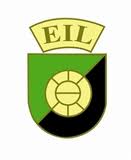 Et verktøy for fordeling av oppgaver mellom trener, lagleder/oppmann og foreldrekontakter.TRENERFORELDRE- KONTAKTOPPMANN/LAGLEDERHVORDANSende info fra idrettslaget til foreldreXMailSende info fra trenere til foreldre                    Mail. Skaffe barn/foreldre til dugnad.XFår oppdrag fra EIL, BUA eller foreldrelaget, skal fordele navn på oppgavelister. Send ut pr mail.Arrangere foreldremøte vår og høst (sesongstart og sesongslutt).XSjekk om klubbhuset er ledig på eil.no - utleie -> hhv nye eller gamle klubbhus. Booke klubbhus på bua@eil.no, eller selv dersom opplært.Arrangere kjøring til kampLurt å lage lister så snart kampoversikten er klar. Alternativt informere om at en ordner skyss selv.Organisering av cupNoen lag lager en egen gruppe som har ansvar for f.eks Voss Cup, Norway cup e.l.Arrangere sosiale arrangement, avslutninger, etcXSjekk om klubbhuset er ledig på eil.no - utleie -> hhv nye eller gamle klubbhus. Booke klubbhus på bua@eil.no . Hvert lag får refundert inntil kr 1500.- pr år til å dekke sosiale utgifter. Send refusjonsskjema til bua@eil.no .Møte på foreldrelagsmøtetXForeldrekontakter får innkalling.Bestille utstyr/drakter (utstyr@eil.no)På mail til materialforvalter; utstyr@eil.no .Ha oppsyn med medlemsregistreringen, påse at alle på laget er medlemmer. Drifte lagets nettside (om laget ønsker aktivitet der).xEil.no -> fotball barn/ungdom-> hhv jentelag eller guttelag osv.Alle lag får tilbud om opplæring fra BUA.Sørge for at alle på laget har oppdatert mail-og telefonliste.Betale dommereLegge ut, sende refusjonsskjema til bua@eil.no etter hver halve sesong. Om dette er et problem, kan annen avtale gjøres med BUA. Takst 5er og 7erkamper: 100,- pr kamp. Annet: se kretsens sider for takster. Fra i år kan også utbetaling av dommerhonorar via bank benyttes; for mer info se kretsens sider. Levere politiattestXXSe fremgangsmåte på eil.no  Stille på sonemøte (5-er fotball), lagledermøte og andre møter som kretsen kaller inn til.Ansvarlig for laget i seriepåmeldingen mottar innkalling fra sone Nord som vi tilhører.Hovedansvar for utstyr og materiellSportslig ansvar og gjennomføring av treningerXI samarbeid med sportslig utvalg i EIL.Utnevne 2 spillere som medlemmer i ungdomsutvalget (13 - 19 år)På oppfordring fra ungdomskontakt i BUA.